VOCABULARY LISTAdvanced Manufacturing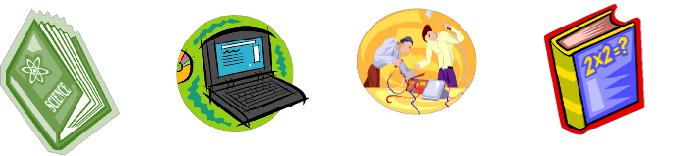 AerospaceBiotechnologyEnergyGeospatial TechnologyInformation TechnologyNanotechnologyRobotics